Муниципальное бюджетное общеобразовательное учреждениеПошехонского муниципального района«Покров – Рогульская основная общеобразовательная школа». Рабочая программа учебного предмета«Литература»,8 классосновной общеобразовательной программыосновного общего образования (ФГОС)РазработчикЗеленкова О.С., учитель русского языка и литературы Пояснительная запискаНормативно-методические документыПриказ Министерства образования и науки РФ от 17 мая 2012 г. N 413 «Об утверждении федерального государственного образовательного стандарта среднего общего образования» (с изменениями и дополнениями от: 29 декабря 2014 г., 31 декабря 2015 г., 29 июня 2017 г.)Приказ Министерства образования и науки РФ от 17 мая 2012 г. N 413 «Об утверждении федерального государственного образовательного стандарта среднего общего образования» (с изменениями и дополнениями от: 29 декабря 2014 г., 31 декабря 2015 г., 29 июня 2017 г.)Приказ Рособрнадзора № 590, Минпросвещения России № 219 от 06.05.2019 «Об утверждении Методологии и критериев оценки качества общего образования в общеобразовательных организациях на основе практики международных исследований качества подготовки обучающихся»Примерная программа по учебному предмету «Русский родной язык» для образовательных организаций, реализующих программы основного общего образования (одобрена решением федерального учебно-методического объединения по общему образованию. Протокол от 31 января 2018 года № 2/18)Концепции программы поддержки детского и юношеского чтения в Российской Федерации (Распоряжение Правительства РФ от 03.06.2017 N 1155-р)План мероприятий по реализации концепции преподавания русского языка и литературы в Российской Федерации, утвержденной распоряжением правительства Российской Федерации от 9 апреля 2016 г. № 637-р (Утверждено Министром образования и науки Российской Федерации 29 июля 2016 г. № ДЛ-13/08вн)Концепция преподавания русского языка и литературы в Российской Федерации (распоряжением Правительства Российской Федерации от 9 апреля 2016 г. N 637-р)Концепция преподавания родных языков народов России (утвержена решением Коллегии Министерства Просвещения России 1.10.19).Приказ Министерства просвещения Российской Федерации № 766 от 23 декабря 2020 года о внесении изменений в федеральный перечень учебников.Письмо Минпросвещения России от 14 января 2020 г. N МР-5/02 «О направлении методических рекомендаций»(вместе с методическими рекомендациями по вопросам внедрения целевой модели цифровой образовательной среды в субъектах Российской Федерации)Приказ Минпросвещения России от 02.12.2019 N 649 «Об утверждении Целевой модели цифровой образовательной среды».Письмо Минпросвещения России от 23 октября 2019 г. N вб-47/04 «Об использовании рабочих тетрадей»Приказ Минпросвещения России от 06.03.2020 № 85 «Об утверждении плана мероприятий Министерства просвещения Российской Федерации по реализации Концепции преподавания родных языков народов Российской Федерации, утвержденной протоколом заседания Коллегии Министерства просвещения Российской Федерации от 1 октября 2019 г. № ПК-3вн»Памятные даты и события российской культурыДаем краткий перечень образовательных событий, приуроченных к памятным датам и событиям российской культуры, на 2021-2022. Более подробная информация содержится в Письме Министерства просвещения Минпросвещения России от 28.05.21 № ТВ-860/04 «О направлении Календаря образовательных событий на 2021/22 учебный год»8 сентября – Международный день распространения грамотности11 ноября – 200-летие со дня рождения Ф.М. Достоевского10 декабря – 200-летие со дня рождения Н.А. Некрасова.21 февраля – международный день родного языка.24 мая – День славянской письменности и культуры.6 июня – День русского языка – Пушкинский день России.Планируемые результатыПредметные результаты:— адекватное восприятие художественных произведений в объеме программы;— знание изученных текстов;— овладение специальными приемами анализа содержания литературного произведения исторической тематики (использование исторических материалов, привлечение внимания к историческому словарю, понимание особой роли исторического комментария и др.).Метапредметные результаты:— расширение круга приемов составления разных типов плана;— обогащение способов организации материала пересказов;— расширение круга справочных материалов, интернет-ресурсов и навыка работы с ними;— умение подбирать аргументы при обсуждении произведения и делать доказательные выводы.Личностные результаты:— знание наизусть художественных текстов в рамках программы;— умение дать доказательное суждение о прочитанном, определить собственное отношение к прочитанному;— умение создавать творческие работы исторической тематики.Осознанно продолжать формирование собственного круга чтения, включая произведения на исторические темы.В результате изучения учебного предмета «Литература» учащиеся достигают следующих образовательных результатов: 8 класс уметь устно отвечать на вопросы, составлять связный рассказ рассказывать об авторской позиции и способах ее выражения сопоставить герой-время рассматривать взаимоотношения поколений анализировать отрывки произведений. В результате изучения литературы ученик должен знать/понимать образную природу словесного искусства; содержание изученных литературных произведений; основные факты жизни и творческого пути А.С. Грибоедова, А.С.Пушкина, М.Ю.Лермонтова, Н.В.Гоголя; изученные теоретико-литературные понятия; уметь воспринимать и анализировать художественный текст; выделять смысловые части художественного текста, составлять тезисы и план прочитанного; определять род и жанр литературного произведения; выделять и формулировать тему, идею, проблематику изученного произведения; давать характеристику героев, характеризовать особенности сюжета, композиции, роль изобразительно-выразительных средств; сопоставлять эпизоды литературных произведений и сравнивать их героев; выявлять авторскую позицию; выражать свое отношение к прочитанному; выразительно читать произведения (или фрагменты), в том числе выученные наизусть, соблюдая нормы литературного произношения; владеть различными видами пересказа; строить устные и письменные высказывания в связи с изученным произведением; участвовать в диалоге по прочитанным произведениям, понимать чужую точку зрения и аргументировано отстаивать свою; писать отзывы о самостоятельно прочитанных произведениях, сочинения (сочинения – только для выпускников школ с русским (родным) языком обучения). использовать приобретенные знания и умения в практической деятельности и повседневной жизни для: создания связного текста (устного и письменного) на необходимую тему с учетом норм русского литературного языка; определения своего круга чтения и оценки литературных произведений; поиска нужной информации о литературе, о конкретном произведении и его авторе (справочная литература, периодика, телевидение, ресурсы Интернета). 2. Содержание учебного предмета.Литература как искусство слова — 1 час. Художественный текст: его чтение и интерпретация. Литература как диалог автора и читателя. Место героя в этом диалоге. Кто такой автор? Автор в литературном произведении.Автор –писатель, автор-повествователь – 1 час«Житие преподобного и богоносного отца нашего, игумена Сергия, чудотворца » — 1 час. Автор в древнерусской литературе. Жанр жития. Христианско-нравственный идеал и его воплощение в произведении. Черты житийности в классической русской литературе. Н.М. Карамзин. Повесть «Бедная Лиза» — 2 часа. Слово о писателе. Изображение чувства как основа сюжета. Образ главной героини, его особенности. Понятие о сентиментализме. Авторская позиция и способы ее выражения. Значение повести для русской литературы. А.Н. Радищев. «Путешествие из Петербурга в Москву» (гл. «Любани», «Спаская полесть», «Клин», «Пешки», «Слово о Ломоносове») — 2 час. Слово о писателе. Углубление представления о путешествии как об одном из основных мотивов эпического сюжета. Жанр путешествия в литературе. Полнота изображения русской жизни. Образ автора и его роль в произведении. Стилевое своеобразие произведения. А.С. Пушкин. Роман «Капитанская дочка» — 6 часов. Слово о писателе. Историческая основа произведения. История создания «Капитанской дочки». Замысел и воплощение. Проблема художественного историзма. Проблема жанра произведения. Историческое и личное в сюжете. Нравственная проблематика. Автор — повествователь — герой. Система образов. И.С. Тургенев. Повесть «Ася» — 2 часа. Слово о писателе. Своеобразие любовного конфликта. Образ главной героини. Образ автора. Внеклассное чтение. И.С. Шмелев «Лето Господне» —1 час Кто такой герой? Герой в литературном произведенииПонятия: образ, характер, герой. Система персонажей. Автор — герой произведения.1ч.В. Шекспир. «Трагедия о Гамлете, принце Датском» — 1 час. Слово о писателе. Трагический конфликт. Нравственная проблематика. Гамлет как вечный герой. Индивидуальный характер и литературный тип.М. Сервантес. Роман «Дон Кихот» (главы I, VI, VII, XXXV, ХХХХ1Х в сокращении) — 1 час. Слово о писателе. Стремление к добру как основа жизненного поведения человека. Высокий герой. Конфликт героя и действительности. Серьезное и комическое. Дон Кихот и Санчо Панса: парные герои и их роль в произведении. М.Ю. Лермонтов. «Песня про царя Ивана Васильевича, молодого опричника и удалого купца Калашникова» —2 часа. Слово о писателе. Проблема жанра произведения. Значение фольклорной формы поэмы. Историческая основа. Конфликт и проблематика. Героико-романтическая личность как герой произведения. Автор — читатель. Художественное мастерство Лермонтова. А.Н. Островский. Драма «Бесприданница» — 3 часа. Слово о писателе. Жанр драмы. «Бесприданница» как социально-бытовая драма. Особенности конфликта. Образ главной героини. Художественный мир Островского-драматурга. Л.Н. Толстой. Повесть «Два гусара» — 2 часа. Слово о писателе. Образы героев. Своеобразие стиля Л.Н. Толстого. Ф.М. Достоевский. Повесть «Бедные люди» — 2 часа. Слово о писателе. Мечта и действительность. Тип героя-идеалиста. Своеобразие стиля Достоевского. Внеклассное чтение. В. Гюго. Роман «Собор Парижской Богоматери» — 1 час Есть ли герой в лирическом стихотворении? Герой в лирическом стихотворении.А.С. Пушкин. Стихотворения «К***», «Я помню чудное мгновенье», «На холмах Грузии лежит ночная мгла», «Я вас любил, любовь еще быть может...», «Жил на свете рыцарь бедный», «Мадонна» — 2 часа. Любовная лирика Пушкина. Любовь как пробуждение души. Лирический герой. Поэтический мир стихотворений. Двусложные размеры. Актуализация изученного ранее. М.Ю. Лермонтов. Стихотворения «Когда волнуется желтеющая нива...», «И скучно и грустно», «Нет, не тебя так пылко я люблю...» — 2 часа. Философская лирика Лермонтова. Мир, жизнь, любовь. Поэтический мир стихотворений. Трехсложные размеры. Актуализация изученного ранее. С.А. Есенин. Стихотворения «Гой ты, Русь, моя родная...», «Отговорила роща золотая...» — 2 часа. Слово о писателе. Родная земля в творчестве Есенина. Человек и природа. Философские мотивы. Поэтический мир стихотворений. В.В. Маяковский. Стихотворения «Необычайное приключение, бывшее с Владимиром Маяковским летом на даче», «Прозаседавшиеся» — 2 часа. Слово о писателе. Пафос нового мира в лирике Маяковского. Своеобразие лирического героя. Гротеск и фантастика. Поэтический мир стихотворений. А.А. Блок. Стихотворения «Россия», «Девушка пела в церковном хоре», «О доблестях, о подвигах, о славе» — 2 часа. Слово о писателе. Многообразие лирики Блока. Родина, душа, любовь. Символические образы. Поэтический мир стихотворений. А.А. Ахматова. Стихотворения «Песня последней встречи», «Я научилась просто мудро жить...», «Я пришла к поэту в гости...» — 2 часа. Слово о писателе. Лиризм поэтического мира Ахматовой. Душевный выбор в любви и жизни. Поэтический мир стихотворений. Б.Л. Пастернак. Стихотворения «Быть знаменитым некрасиво...», «О, знал бы я, что так бывает...» — 1 час. Слово о писателе. Человек, творчество, жизнь в лирике Пастернака. Проблема нравственного выбора. Поэтический мир стихотворений. Н.А. Заболоцкий. Стихотворения «Не позволяй душе лениться...», «Некрасивая девочка» — 1 час. Слово о писателе. Нравственно-философская проблематика лирики Заболоцкого. Душа, жизнь, красота. Поэтический мир стихотворений. Поэзия второй половины XX в. — 2 часа. Е.А. Евтушенко. Стихотворение «Идут белые снеги.». А.А. Вознесенский. Стихотворение «Сага». Р.И. Рождественский. Стихотворение «Мгновения». Слово о писателях. Лиризм современной жизни в творчестве поэтов второй половины XX в. Образ современника: жизнь, внутренний мир, судьба. Открытость лирического героя. Поэтический мир стихотворений.Внеклассное чтение. В.С. Высоцкий. Стихотворения «Охота на волков», «Кони привередливые», «Я не люблю». Б.Ш. Окуджава. Стихотворения «Молитва Франсуа Вийона», «Арбатский романс» — 1 час Зачем и для кого писатель создает нелитературное произведение?Читатель литературного произведения Автор — читатель. Авторская позиция. Актуализация изученного ранее: понятие «пафос». -1 час.А.С. Грибоедов. Комедия «Горе от ума» — 6 часов. Слово о писателе. Проблема жанра и стиля. Своеобразие конфликта. Система персонажей. Проблема ума и безумия. Язык и стих комедии. Традиции и новаторство. Пушкин и Гончаров о комедии. А.С. Пушкин. Повесть «Станционный смотритель» —2 часа. Ситуация испытания жизнью. Библейский сюжет в произведении. Маленький человек как новый герой русской литературы. Мастерство Пушкина-прозаика. Н.В. Гоголь. Повесть «Шинель» — 2 часа. Слово о писателе. Тип маленького человека у Гоголя. Проблема личности. Житийность повести. Выбор героя: необходимость и искушение. Гуманизм Гоголя. А.П. Чехов. Рассказы «Злоумышленник», Лошадиная фамилия» - 1 час. Особенности чеховского героя. Юмор и сатира в рассказах. Лаконизм стиля. Роль детали. Внеклассное чтение. Ф.М. Достоевский. Повесть «Белые ночи» — 1 час 3.Тематическое планирование.ПОУРОЧНОЕ ПЛАНИРОВАНИЕИспользованиецифровых образовательных ресурсов для обогащения образовательного процесса по учебному предмету «Литература» Библиотека видеоуроков по школьной программе https://interneturok.ru/Видеоуроки для школьников 1 – 11 классов https://iu.ru/video-lessons?predmet=russkaya_literaturaВсе о выпускном сочинении https://sochinenie11.ru/Литература / Российская электронная школа https://resh.edu.ru/subject/14/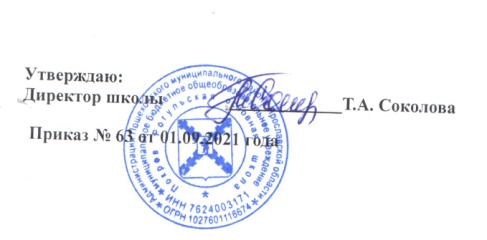 РазделКол-во часов1.Введение. 12. Кто такой автор? Автор в литературном произведении.    153. Кто такой герой? Герой в литературном произведении.  154. Есть ли герой в лирическом стихотворении? Герой в лирическом стихотворении.  185. Зачем и для кого писатель создаёт литературное произведение? Читатель литературного произведения.  166. Обобщение изученного.  3№ п/пТема урокаДомашнее заданиеДата проведения урокаДата проведения урока№ п/пТема урокаДомашнее заданиепланфактВводный урок – 2 часаВводный урок – 2 часаВводный урок – 2 часаВводный урок – 2 часаВводный урок – 2 часа1Стартовая контрольная работа (отзыв по рассказу Р. Брэдбери «Всё лето в один день»)Подготовить презентацию читательского дневника2Анализ стартовой работы. Работа над ошибками. Литература как искусство слова. Художественный текст: его чтение и интерпретация. Литература как диалог автора и читателя. Место героя в этом диалоге. Автор-писатель, автор повествователь. Выборочное чтение и обсуждение статьиПересказ статьи и записей в тетради.Кто такой автор?  –  13 час (3Рр + 1Вн.чт)Кто такой автор?  –  13 час (3Рр + 1Вн.чт)Кто такой автор?  –  13 час (3Рр + 1Вн.чт)Кто такой автор?  –  13 час (3Рр + 1Вн.чт)Кто такой автор?  –  13 час (3Рр + 1Вн.чт)3Автор в древнерусской литературе. Многообразие жанров древнерусской литературы. «Житие Сергия Радонежского»: комментированное чтение. Жанр жития. Христианско-нравственный идеал и его воплощение в произведении. Утверждение в литературе Древней Руси высоких нравственных идеалов. Черты житийности в классической русской литературе. Способы создания характера в жанре жития. Тема Русской земли. Историческая реальность и литературная традиция.Выразительное чтение понравившегося эпизода,  ответы на вопросы. Для желающих: подобрать иллюстрации к произведению, подписать соответствующую фразу из текста.4Н.М. Карамзин. Слово о писателе.  Литературный процесс. Традиции и новаторство в литературе. Литературные направления. Понятие о сентиментализме (сентиментализм как литературное направление). Чтение и анализ повести «Бедная Лиза». Изображения чувства как основа сюжета. Образ главной героини, его особенности.   Пересказ эпизодов, выразительное чтение понравившегося эпизода,  ответы на вопросы. 5Авторская позиция и способы её выражения. Значение повести для русской литературы. Чтение и анализ повести «Бедная Лиза». Обращение литературы к жизни и внутреннему миру «частного» человека. Отражение многообразия человеческих чувств, новое в освоении темы «человек и природа».Пересказ эпизодов, выразительное чтение понравившегося эпизода,  ответы на вопросы. Для желающих: синквейн о героях6А.Н. Радищев. Слово о писателе. Жанр путешествия в литературе. Углубление представления о путешествии как об одном из основных мотивов эпического сюжета. Полнота изображения русской жизни. Образ автора и его роль в произведении. Стилевое своеобразие произведения.  Комментированное чтение «Путешествие из Петербурга в Москву».Пересказ эпизодов, выразительное чтение понравившегося эпизода,  ответы на вопросы. Для желающих: творческая работа в жанре путешествия «Путешествие из …  в …» (о своём летнем путешествии)7А.С. Пушкин. Слово о писателе. Тема русской истории в творчестве А.С. Пушкина. Историческая основа произведения. Соотношение исторического факта и вымысла. Замысел и воплощение. Сюжетно – композиционный анализ романа «Капитанская дочка».Пересказ эпизодов, выразительное чтение понравившегося эпизода,  ответы на вопросы. 8Исторические события и судьбы частных людей. Тема «русского бунта» и образ Пугачева. Пугачёв как вождь народного восстания и как человек. Взгляд Пушкина на «бунт бессмысленный и беспощадный». Чтение и анализ содержания глав романа.Пересказ эпизодов, выразительное чтение понравившегося эпизода,  ответы на вопросы. Для желающих: синквейн о героях (на выбор)9Гринев и Швабрин: сравнительная характеристика главных героев романа. Обучение составлению сравнительной характеристики.. Анализ эпизодов. Пересказ от лица героя (на выбор). Составить сравнительную характеристику по плану10Р.Р. Образ Маши Мироновой в свете авторского идеала. Комментированное чтение эпизодов глав романа. Тема милости и справедливости. Роль эпиграфов.Составить характеристику по плану. Ответы на вопросы. Для желающих: кроссворды «Герои романа», «Сюжет романа». 11Р.Р. Обучающее классное сочинение по повести А.С. Пушкина «Капитанская дочка»Конспект научной статьи. Ю.М. Лотман «Идейная структура «Капитанской дочки»12Р.Р. Анализ сочинений. Работа над ошибками.Конспект научной статьи. Ю.М. Лотман «Идейная структура «Капитанской дочки»13И.С. Тургенев. Слово о писателе. Своеобразие любовного конфликта. Чтение и анализ повести «Ася». Образ автора. Автор и рассказчик.Пересказ эпизодов, ответы на вопросы.  Для желающих: синквейн о героях (на выбор)14Образ главной героини повести И.С. Тургенева «Ася»: чтение и анализ содержания повести.  Проблема счастья в повести. Образ «тургеневской девушки». Лирический сюжет. Злободневное и вечное в повести.  Пересказ от лица героя (на выбор).Отзыв или письмо герою. 15Вн.чт. И.С. Шмелёв. «Лето господне»:  обсуждение ключевых проблем.Отзыв или письмо автору или герою. Подготовиться к литературному словарному диктанту.Кто такой герой? – 17 часов (3 Рр + 1 Вн.чт)Кто такой герой? – 17 часов (3 Рр + 1 Вн.чт)Кто такой герой? – 17 часов (3 Рр + 1 Вн.чт)Кто такой герой? – 17 часов (3 Рр + 1 Вн.чт)Кто такой герой? – 17 часов (3 Рр + 1 Вн.чт)16Эпохи в истории мировой литературы. Эпоха Возрождения: новый взгляд на человека. Гуманистический пафос литературы Возрождения. Герой в литературном произведении. Понятия: образ, характер, герой. Система персонажей. Автор – герой произведения. В. Шекспир. Слово о писателе. Комментированное чтение статьи. Чтение и пересказ указанных фрагментов трагедии, составить синквейн на тему «Гамлет»17Чтение и анализ  фрагментов трагедии У. Шекспира «Г а м л е т».  «Проклятые вопросы бытия». «Вечные образы» в трагедии. Основной конфликт и его различные интерпретации. Нравственная проблематика. Гамлет как вечный герой. Индивидуальный характер и литературный тип.Отзыв или письмо автору или герою.18М. де Сервантес Сааведра. Слово о писателе. Роман  «Хитроумный идальго Дон Кихот Ламанчский»: чтение и анализ части первой  романа.  Проблема истинных и ложных ценностей. Стремление к добру как основа жизненного поведения человека. Конфликт героя и действительности. Серьёзное и комическое. Чтение и пересказ указанных эпизодов. Письмо Дон Кихоту или эссе. Индивидуальные сообщения: «Иллюстрации Гюстава Доре и Сальвадора Дали к роману «Дон Кихот».19«Заступник обиженных и утесняемых власть имущими»: чтение и анализ глав романа. Дон Кихот - вечный образ в литературе. Дон Кихот и Санчо Панса: парные герои и их роль в произведении. Юмор и ирония как авторские приёмы повествованияСоставить характеристику главного героя. Пересказ от лица главного героя.20«Вечные» образы в литературе. Типы героев в литературном произведении. Учимся работать с научной и критической литературой. И.С. Тургенев. «Гамлет и Дон Кихот» (отрывки)Стр. 310 (конспект)21М.Ю. Лермонтов. Слово о писателе. Проблема жанра произведения.  Значение фольклорной формы поэмы. Историческая основа. Быт и нравы XVI века в поэме. Конфликт и проблематика. «Песня про купца Калашникова… »: сюжетно – композиционный анализЧтение и пересказ сюжета. ответы на вопросы, чтение по ролям, пересказ эпизода22Содержание конфликта Калашникова и Кирибеевича, Калашникова и царя Ивана Грозного: комментирование чтение отрывков. Трагическое столкновение героев. Нравственные проблемы песни.Составить характеристику главного героя. Пересказ от лица главного героя.23Героико-романтическая личность как герой произведению Герои поэмы и нравственный идеал автора. Автор – читатель. Художественное мастерство Лермонтова. Развитие понятия о романтическом герое: анализ содержания, обсуждение ключевых проблем.выразительное чтение, наизусть понравившийся отрывок.Подобрать материал по теме сочинения. 24Р.Р. Обучающее сочинение по произведению М.Ю. Лермонтова «Песня про купца Калашникова… » (сочинение с элементами повествования, описания и рассуждения).Индивидуальное сообщение: «А.Н. Островский: слово о писателе». Чтение драмы «Бесприданница»25Р.Р. Анализ сочинений. Работа над ошибками. 26А.Н. Островский. Слово о писателе. Жанр драмы. «Бесприданница» как социально-бытовая драма. Особенность конфликта: сюжетно – композиционный анализ.Пересказ эпизодов, выразительное чтение по  ролям понравившегося эпизода,  ответы на вопросы. 27Образ главной героини: чтение и анализ эпизодов драмы.  Художественный мир Островского-драматурга. Отзыв о повести или письмо автору или герою.Для желающих: синквейн о героях28Л.Н. Толстой. Слово о писателе. Своеобразие стиля Л.Н. Толстого. Комментированное чтение статьи.Пересказ эпизодов, выразительное чтение понравившегося эпизода,  ответы на вопросы.29Повесть «Два гусара». Образы героев:  комментированное чтение повести. Герой и время. Взаимоотношение поколений. Проблема чести, любви, дружбы, жизненных ценностейОтзыв о повести.30Ф.М. Достоевский. Слово о писателе. Повесть «Бедные люди»: чтение и анализ повести.  Идеал и действительность. Образы героев. Пересказ эпизодов, ответы на вопросы.31Р.Р. Мечта и действительность. Тип героя – идеалиста:  обучение монологическому высказыванию. Своеобразие стиля Достоевского.Письмо автору или герою.Индивидуально: сообщение о В. Гюго32Вн.чт. В. Гюго. Роман «Собор Парижской Богоматери»: обсуждение ключевых проблем.Отзыв или письмо автору или герою. Подготовиться к литературному словарному диктанту.Для желающих: кроссворд, синквейн.Есть ли герой в лирическом стихотворении – 22 ч (1 Рр + 3 Вн.чт)Есть ли герой в лирическом стихотворении – 22 ч (1 Рр + 3 Вн.чт)Есть ли герой в лирическом стихотворении – 22 ч (1 Рр + 3 Вн.чт)Есть ли герой в лирическом стихотворении – 22 ч (1 Рр + 3 Вн.чт)Есть ли герой в лирическом стихотворении – 22 ч (1 Рр + 3 Вн.чт)33 А.С. Пушкин. Любовная лирика. Актуализация изученного ранее. Любовь как пробуждение души. Чтение и анализ программных стихотворений («К***», «Я помню чудное мгновенье», «На холмах Грузии лежит ночная мгла»).Выразительное чтение стих-я наизусть по выбору обучающихся. Для желающих: синквейн «А.С. Пушкин» или «Стихи Пушкина».34Лирический герой. Поэтический мир стихотворений. Двусложные размеры. Чтение и анализ программных стихотворений («Я вас любил, любовь ещё быть может…», «Жил на свете рыцарь бедный», «Мадонна»).Выразительное чтение стих-я. Анализ стихотворения по плану35М.Ю. Лермонтов. Философская лирика. Актуализация изученного ранее. Чтение и анализ программных стихотворений («Когда волнуется желтеющая нива…»)Выразительное чтение стих-я наизусть по выбору обучающихся. Для желающих: подобрать иллюстрации к стих-ю., подписать соответствующую фразу из текста.36Мир, жизнь, любовь. Поэтический мир стихотворений. Трёхсложные размеры. Чтение и анализ программных стихотворений («И скучно, и грустно», «Нет, не тебя так пылко я люблю …»).Выразительное чтение стих-я по выбору обучающихся, ответы на вопросы. Мини-сочинений «Чем дорог мне мой дом».37Поэзия конца 19 – начала 20 века: Иван Бунин: слово о писателе. И.А. Бунина «Люблю цветные стекла окон». Образ родины, дома, семьи. Поэтический мир стихотворений.Выразительное чтение стихотворения. Написать сочинение-размышление по одной пословице о доме.38С.А. Есенин. Слово о писателе. Родная земля в творчестве Есенина. Чтение и анализ программных стихотворений («Гой ты, Русь, моя родная…», «Отговорила роща золотая», «Нивы сжаты, рощи голы»).Выразительное чтение стих-я наизусть по выбору обучающихся. Для желающих: подобрать иллюстрации к стих-ю., подписать соответствующую фразу из текста.39Человек и природа. Философские мотивы. Поэтический мир стихотворений. Чтение и анализ программных стихотворений («Песнь о собаке» и др.).Выразительное чтение стих-я по выбору обучающихся. Анализ стихотворения40В.В. Маяковский. Слово о писателе. Пафос нового мира в лирике Маяковского. Своеобразие лирического героя. Чтение и анализ программного стихотворения «Необычайное приключение, бывшее с Владимиром Маяковским летом на даче».Выразительное чтение отрывка стих-я наизусть по выбору обучающихся. Для желающих: письмо автору41Гротеск и фантастика. Поэтический мир стихотворений. Чтение и анализ программного стихотворения «Прозаседавшиеся».Выразительное чтение стих-я, ответы на вопросы. Составить словарик неологизмов поэта.42А.А. Блок.  Слово о писателе. Многообразие лирики Блока. Родина, душа, любовь. Символические образы. Поэтический мир стихотворений. Чтение и анализ программных стихотворений («Россия», «Родина»,  «О доблестях, о подвигах, о славе»,  Девушка пела в церковном хоре», «О, я хочу безумно жить» и др. ).Выразительное чтение стих-я по выбору обучающихся, ответы на вопросы. Для желающих: синквейн «А. Блок» или «Стихи Блока».43А.А. Ахматова. Слово о писателе. Лиризм поэтического мира Ахматовой. Чтение и анализ программных стихотворений («Песня последней встречи», «Я научилась просто мудро жить», «Я пришла к поэту в гости…»).Выразительное чтение отрывка стих-я по выбору обучающихся. Для желающих: оформить интервью с  автором.44Душевный выбор в любви и жизни. Поэтический мир стихотворений. Чтение и анализ программных стихотворений («Мужество», «Родная земля», «Мне голос был. Он звал утешно…»).Выразительное чтение отрывка стих-я наизусть по выбору обучающихся. 45Н.С. Гумилёв: слово о писателе. Поэтический мир стихотворений. Чтение и анализ стихотворения «Капитаны».Выразительное чтение стих-я. Анализ стихотворения.46М.И. Цветаева. Слово о писателе. Краткий очерк жизни и творчества. Лирическая биография поэтессы. Обучение анализу лирического стихотворения. Образ родины в лирическом цикле М.И. Цветаевой «Стихи о Москве».Выразительное чтение отрывка стих-я наизусть по выбору обучающихся. 47Б.Л. Пастернак. Слово о писателе. Человек, творчество, жизнь в лирике Пастернака. Проблема нравственного выбора. Поэтический мир стихотворений. Чтение и анализ программных стихотворений («Быть знаменитым некрасиво…», «О, знал бы я, что так бывает…» и др.)Выразительное чтение отрывка стих-я наизусть по выбору обучающихся. Для желающих: оформить интервью с  автором.48О.М. Мандельштам: русский поэт, прозаик, переводчик. "Улица Мандельштама", «Звук осторожный и глухой», «Равноденствие» (судьба и творчество поэта): чтение и анализ стихотворений.Выразительное чтение отрывка стих-я наизусть по выбору обучающихся. Для желающих: кластер49Н.А. Заболоцкий. Слово о писателе. Нравственно-философская проблематика лирики Заболоцкого. Душа, жизнь, красота. Чтение и анализ программных стихотворений («не позволяй душе лениться …», «Некрасивая девочка» и др.)Выразительное чтение отрывка стих-я наизусть по выбору обучающихся. Подготовиться к презентации творческих работ.50Вн.чт. Презентация информационных проектов (защита буклетов) или исследовательских проектов. Подготовка к домашнему сочинению на тему «Поэзия Серебряного века: любимые страницы».Домашнее  сочинение  на тему «Поэзия Серебряного века: любимые страницы».51Р.Р. Обсуждение сочинений «Поэзия Серебряного века: любимые страницы».Индивидуальное сообщение о поэтах 20 века. 52Поэзия второй половины XX века. Лиризм современной жизни в творчестве поэтов второй половины 20 века. Е.А. Евтушенко. А.А. Вознесенский. Р.И. Рождественский. Слово о писателях.Выразительное чтение стихотворений. Для желающих: синквейн «Стихи …».53Образ современника: жизнь, внутренний мир, судьба. Открытость лирического героя. Поэтический мир стихотворений. Чтение и анализ программных стихотворений: Е.А. Евтушенко «Я спросил у ясеня…», А.А. Вознесенский «Я тебя никогда не забуду», Р.И. Рождественский «Мгновение».Выразительное чтение стихотворений наизусть (на выбор учащегося).Индивидуально: сообщение о В.С. Высоцком, Б.Ш. Окуджаве.54Вн.чт. В.С. Высоцкий. Чтение и анализ стихотворений «Охота на волков», «Кони привередливые», «Я не люблю». Б.Ш. Окуджава.  Чтение и анализ стихотворений «Молитва Франсуа Вийона», «Арбатский романс». Поэтический мир стихотворений. Отзыв или письмо автору или герою. Подготовиться к литературному словарному диктанту.Зачем и для кого писатель создаёт литературные произведения – 11 ч (3 Рр + 2 вн.чт)Зачем и для кого писатель создаёт литературные произведения – 11 ч (3 Рр + 2 вн.чт)Зачем и для кого писатель создаёт литературные произведения – 11 ч (3 Рр + 2 вн.чт)Зачем и для кого писатель создаёт литературные произведения – 11 ч (3 Рр + 2 вн.чт)Зачем и для кого писатель создаёт литературные произведения – 11 ч (3 Рр + 2 вн.чт)55Читатель литературного произведения. Комментированное чтение статьи.А.С. Грибоедов. Личность и судьба (обзор). История создания и публикации. Система персонажей. Своеобразие конфликта и жанра. Композиция комедии. Комедия «Горе от ума». Чтение и анализ 1 действия.  Пересказ статьи и записей в тетради.Выразительное чтение по ролям. Пересказ наиболее понравившегося фрагмента.Для желающих: кроссворд, синквейн56Р.Р. Обучение анализу монолога. Чтение и анализ 2 действия комедии. Молодое поколение в комедии. Мастерство драматурга в создании характеров. Диалог и монолог. Выраз.чтение диалогов; дочитать пьесу, письменно ответить на вопросы57Анализ сцены бала. Чтение и анализ 3 действия комедии. «Безумие» Чацкого в контексте идеологической борьбы эпох. Споры вокруг главного героя. Выразительное чтение наизусть монолога героя (отрывок).Разбиться на группы, выбрать эпизод, распределить роли и создать постановку58Чтение и анализ 4 действия комедии. Смысл названия. Проблема жанра. Традиции и новаторство (новаторский характер стиха и языка) в комедии. Нравственный идеал Грибоедова. Пушкин и Гончаров о комедии.Составление толкового словаря крылатых слов и выражений из комедии. Подобрать рабочий материал к сочинению. 59Р.Р. Обучающее сочинение-рассуждение по комедии А.С. Грибоедова «Горе от ума»Найти и прочитать статью И.А. Гончарова «Мильон терзаний».60Р.Р. Анализ сочинений. Работа над ошибками.Вн.чт. Обучение тезированию.  И.А. Гончаров. «Мильон терзаний».Доклад «Жанр … в лирике А.С. Пушкина» (на выбор учащегося).61А.С. Пушкин. Повесть «Станционный смотритель»: чтение и анализ содержания. Ситуация испытания жизнью. Библейский сюжет в произведении. Пересказ эпизодов, ответы на вопросы.  Отзыв по прочитанному текстуДля желающих: кластер, синквейн «Самсон Вырин»62Маленький человек как новый герой русской литературы. Мастерство Пушкина-прозаика. Повесть «Станционный смотритель»: чтение и анализ содержания.Пересказ эпизодов, выразительное чтение понравившегося эпизода,  ответы на вопросы.63Н.В. Гоголь. Слово о писателе. Тип маленького человека у Гоголя. Проблема личности. Житийность повести «Шинель»: чтение и анализ содержания. Выбор героя: необходимость и искушение. Гуманизм Гоголя. Пересказ эпизодов, выразительное чтение понравившегося эпизода,  ответы на вопросы. 64А.П. Чехов. Рассказы «Злоумышленник», «Лошадиная фамилия», «Толстый и тонкий»: обсуждение ключевых проблем. Особенности чеховского героя. Юмор и сатира в рассказах. Лаконизм стиля. Роль деталиВыразительное чтение по ролям. Пересказ, ответы на вопросы.65Вн.чт. Ф.М. Достоевский. Повесть «Белые ночи»: обсуждение ключевых проблем. Самостоятельная подготовка к итоговому сочинениюОбобщение изученного – 3 чОбобщение изученного – 3 чОбобщение изученного – 3 чОбобщение изученного – 3 чОбобщение изученного – 3 ч66Р.Р. Итоговое контрольное сочинение (в любом жанре) на нравственно-этическую тему  или тематическое тестирование за курс 8 классаПодготовиться к литературному словарному диктанту.67Р.Р. Анализ итоговых сочинений (теста). Работа над ошибками. Самостоятельная подготовка к заключительному уроку68Вн.чт. Читательская конференция (с приглашением родителей и классного руководителя): отзыв о любимых произведениях;защита творческих и исследовательских работ;тематических портфолио, презентация исследовательских работ по литературе.Список книг на лето.